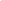 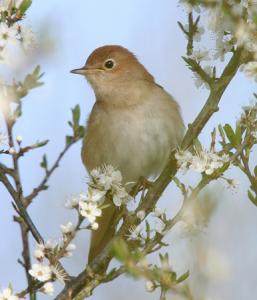 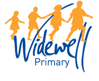 Nightingale Class Newsletter – Autumn Term 2018Welcome to all our new children and parents in Key Stage 2 this year. The children have been very excited to be in year 3, and I know they will have a fantastic year with lots of new things to learn and experience. They are a lovely class and are so well behaved. I hope that continues!Our topic this term is ‘Wild Weather’.  We will be looking at a variety of weather conditions including some examples of extreme weather.  Make sure you watch a few weather forecasts as we will be measuring, recording and presenting the weather in a video broadcast. We have contacted the Met office in Exeter to ask for a STEM Ambassador to come and do some weather workshops at our school. If this can be arranged, we expect the amount to be in the region of £3-£4 per child. We will contact you nearer the time.Our curriculum overview is as follows: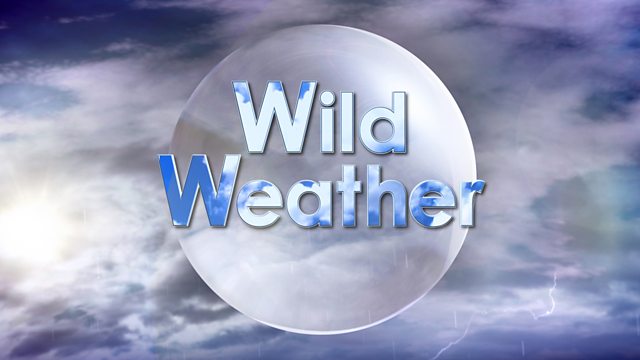 PEThe class will have PE lessons on a Tuesday and a Wednesday.  It is vital that the children have their PE kit in school for these sessions.  Can I remind you that Widewell PE kit is a blue t-shirt, black shorts and trainers. Girls with long hair must tie it back please. We will be outside for many of our PE lessons this term so plimsolls are not always the most suitable footwear.  Tracksuits can be worn in colder weather.  I will send letters home when children repeatedly forget their PE kits.  Please make sure that everything is named!ReadingLearning to read is extremely important as it allows children to access all parts of the curriculum.  My aim this year is to get everyone, even the most reluctant readers, to enjoy and celebrate their reading.  I do expect the children to read as often as possible and at least 5 times a week which is their reading homework requirement.  The children will also be given library books with their own personal ZPD number which is reflective of their reading ability using the assessment system called Accelerated Reader. Your child will be encouraged to take a quiz to test their reading comprehension skills when they have finished their library books.  Please sign their reading record every time you listen to your child read.  I would also like to encourage the children to write in their reading records as often as possible.  They can make comments about what they are reading and perhaps recommend a book to a friend.  We will be celebrating enthusiastic reading this year so make sure your reading record reflects the amount of reading your child does!HomeworkThe homework cards remain the same.  Please sign and tick to confirm that your child has done the required amount of reading every week.  We will continue to note spelling and times tables test scores and will record these in the homework cards for you to see.  Reading records and homework cards are to be handed in every Friday for checking. There are still optional homework activities on the cards if your child would like to do them. They earn extra housepoints and sometimes even silver and gold pegs!Spelling and Times TablesChildren will have spellings to learn every week. These will be given out on Friday and will be tested the following Friday. Children will also have times tables to learn and these will also be tested on Fridays. I will put both spellings and times tables onto a sheet to be given out weekly.Uniform and EquipmentAll items of uniform should be named including coats which must be brought to school this term.  Please can you ensure your child brings a pencil case with writing equipment and a water bottle everyday to school. All personal items must be named clearly.If you have any queries or concerns please come and see me on the playground in the morning or after school.  If you would like a longer appointment this can be arranged via the school office.Yours sincerely,Mrs HeardYear 3 Class Teacher